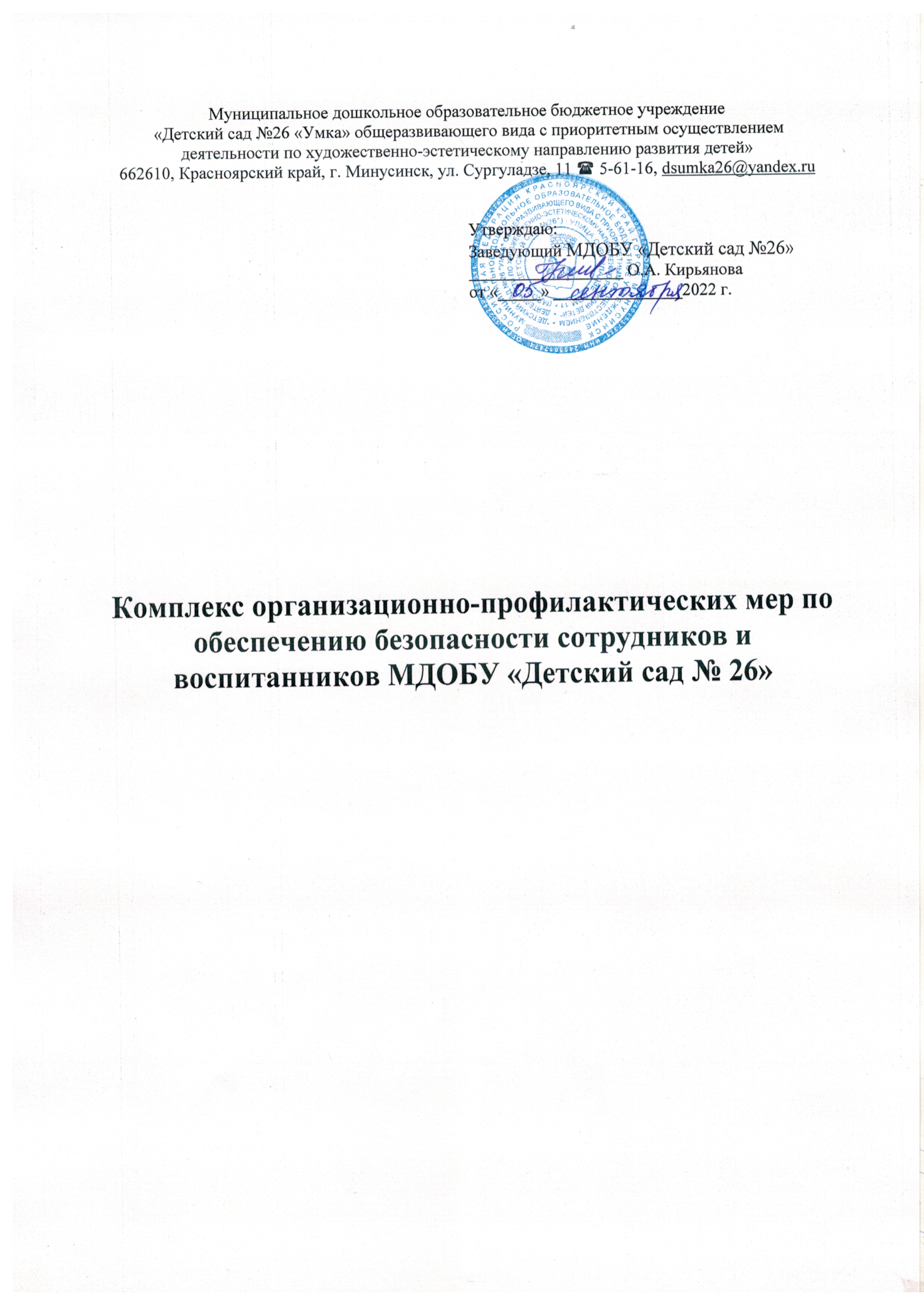 Главной целью охраны жизни и здоровья детей в детском саду является создание и обеспечение здоровых и безопасных условии, сохранение жизни и здоровья воспитанников процессе воспитания и организованного отдыха.    Современная жизнь доказала необходимость обеспечения безопасной жизнедеятельности. Потребовала обучения сотрудников ДОУ, родителей и детей безопасному образу жизни в сложных условиях социального, техногенного, природного и экологического неблагополучия. Данная ситуация поставила перед необходимостью систематизации работы по трем направлениям: предвидеть, научить, уберечь. Понятие безопасности в ДОУ ранее включало в себя следующие аспекты: охрана жизни и здоровья детей, обеспечение безопасных условий труда сотрудников ДОУ. Но современный мир изменил подход к проблеме безопасности, в нее вошли и такие понятия, как экологическая катастрофа и терроризм.                                                                                                                            Деятельность коллектива ДOУ направлена на осуществление комплекса мероприятий для обеспечения безопасного пребывания детей, сотрудников, родителей в детском саду. В комплексную безопасность участников образовательного процесса мы включаем:   - меры по антитеррористической защищённости;   - меры по противопожарной безопасности:   - меры по обеспечению санитарно-эпидемиологического благополучия;   - меры по обеспечению сохранности жизни из здоровья детей;                                    - меры по дорожной безопасности;  - меры по электробезопасности (ежегодно проводятся камеры сопротивления изоляции;                                            ответственный по электробезопасности проходит обучение и проверку знаний).Работу по обеспечению безопасности строим по таким разделам:Создание нормативно правовой базы.Создание условий для безопасной жизнедеятельности.Работа с персоналом.Работа с родителями.Работа с детьми:В дошкольном учреждении создана нормативно-правовая база, включающая:- законодательные	и	нормативные	документы	по     антитеррористической защищенности, пожарной безопасности, СанПиН (CП);                                                                              - нормативные	документы,	регламентирующие	деятельность сотрудников по обеспечению безопасного пребывания воспитанников и сотрудников в учреждении;- информационные документы (инструкции, памятки, обращения, информация);- разработан и согласован паспорт безопасности;- пересмотрена пожарная декларация в соответствии с последними изменениями;- разработана программа производственного контроля;- получен ответ на запрос в МВД о несудимости работников, где указано, что судимых и находящихся под уголовным преследованием нет;- ответственные просили обучение по ГО и ЧС, пожарной безопасности, охране труда, электробезопасности.По учреждению изданы приказы и разработаны следующие документы:Приказ	об организации	контроля	за	обеспечением антитеррористической защищенности, приказ о регламенте действий сотрудников при ЧС, в которых определены порядок охраны учреждения, пропускной режим, обязанности сотрудников по обеспечению режима безопасности в ДОУ, назначены ответственные лица.Приказ о назначении ответственного за мероприятия по профилактике ДДТТ. Разработан паспорт дорожной безопасности.Приказ о назначении ответственного лица за обеспечение пожарной безопасности. Приказ об организации эвакуации детей и сотрудников.Приказ о противопожарном режиме.Приказы о назначении ответственных лиц за охрану труда и технику безопасности, за тепловой режим, электрооборудование.1.Разработан план мероприятий по обеспечению безопасности жизнедеятельности участников образовательного процесса.2.Разработан план эвакуации.3.Разработаны и утверждены инструкции по пожарной безопасности, охране труда, антитеррористической безопасности, безопасности воспитанников.4.Имеются памятки по действиям персонала при возникновении угрозы террористических актов и чрезвычайных ситуации, пожарной безопасности.В ДОУ установлено дежурство в ночное время- сторожа, в дневное время пропускной режим на территорию дошкольного учреждения осуществляется лицом за открытие и закрытие ворот, Дверей в течении дня (заместителем заведующего по АХР, вахтер, определена периодичность осмотра территории).Имеются в достаточном объеме первичные средства пожаротушения - огнетушители.Поддерживаются в надлежащем состоянии пути эвакуации и запасные выходы.Обеспечены спецодеждой обслуживающий персонал, учебно- вспомогательный персонал и сотрудники пищеблока.Ведется контроль за безопасностью используемого в образовательном процессе оборудования, приборов, технических и наглядных средств обучения; за санитарно- гигиеническим состоянием групповых, спортивного зала, а также пищеблока в соответствии с требованиями норм и правил безопасности жизнедеятельности.Неукоснительно выполняются требования контрольно-надзорных органов по устранению недостатков.Контроль и обеспечение безопасности учреждения, участков и прилегающей территории с целью современного обнаружения и предотвращения опасных предметов и ситуации осуществляется вахтером, дворником и сторожами с отметкой в журнале регистрации осмотра территории.Перед началом работы, уходы с работы, все сотрудники осматривают свои места.С целью укрепленности и защищенности учреждения территории ДОУ закрывается на замок. Закрыты металлические ворота для въезда посторонних машин.Над входом имеется уличное освещение.Одним из важных направлений работы по обеспечению безопасности дошкольного учреждения является работа с персоналом:1. Каждый сотрудник ознакомлен с должностными инструкциями под роспись.2. В группах для педагогов и на рабочих местах других категории сотрудников имеются памятки по действиям при возникновении угрозы террористического акта или чрезвычайной ситуации, ведется разъяснительная работа.3. Проводятся плановые и внеплановые инструктажи.4. С целью предупреждения травматизма детей, охрана их жизни и здоровья с педагогами и младшими воспитателями, проводятся целевые инструктажи перед проведением массовых мероприятий, экскурсий, организованных выходов за пределы территории ДОУ. Приказом назначаются ответственные лица.5. Имеются информационные стенды по пожарной и антитеррористической безопасности, где размещены телефоны экстренных служб, инструкции и памятки.6. Осуществляется контроль за выполнением режима безопасности и противопожарного режима. Ведется контроль за работой сторожей в вечернее время, ночное время и в выходные и праздничные дни.7. Своевременно проводится уборка территории, так и за ее пределами.        8. Постоянно проводятся занятия по эвакуации сотрудников и детей из здания.9. Проводится работа по профилактике инфекционных заболеваний.10. Работники проходят плановые медицинские осмотры.Работа с родителями по обеспечению безопасности проводится через разные формы: собрания, консультации, беседы, обращения, памятки. Родители привлекаются к работе по предупреждению детского дорожно-транспортного травматизма. Следим за тем, чтобы родители (законные представители) лично приводили и забирали детей ( под роспись, передавали ребенка воспитателю, а не доводили  его до калитки, воспитывая в нем самостоятельность, не оставляли вещи на участках. Обязательно сообщали о причине неявки в группу. Также проводим разъяснительную работу о том, что ребенка с признаками заболевания нельзя приводить в детский сад.Обеспечение безопасности зависит не только от оснащенности объектов самыми современными техникой и оборудованием, но и прежде всего от человеческого фактора, т.е. от  грамотности и компетентности людей, отвечающих за безопасность образовательных учреждений, от слаженности их совместной работы с администрацией и педагогами, от подготовленности детей и работников учебных заведений к действиям в  чрезвычайной ситуации.